                      Antiphon: Creative Commons©Illuminarepublication.com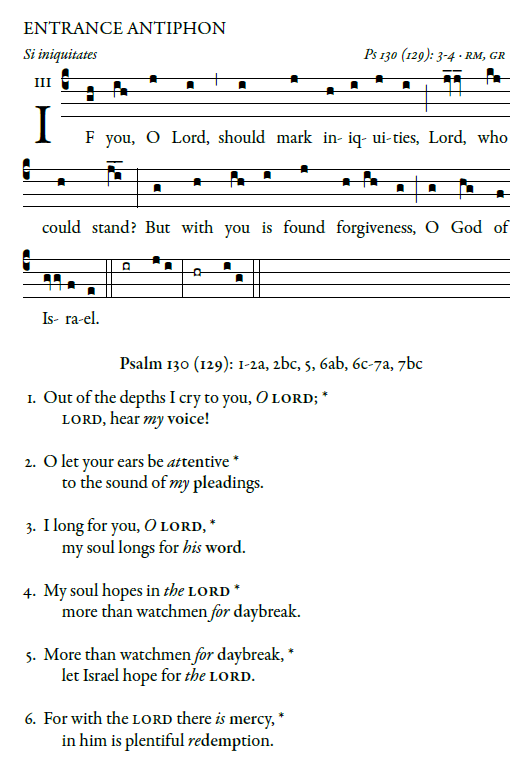 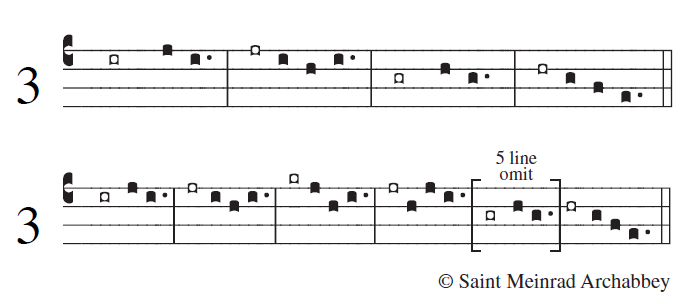 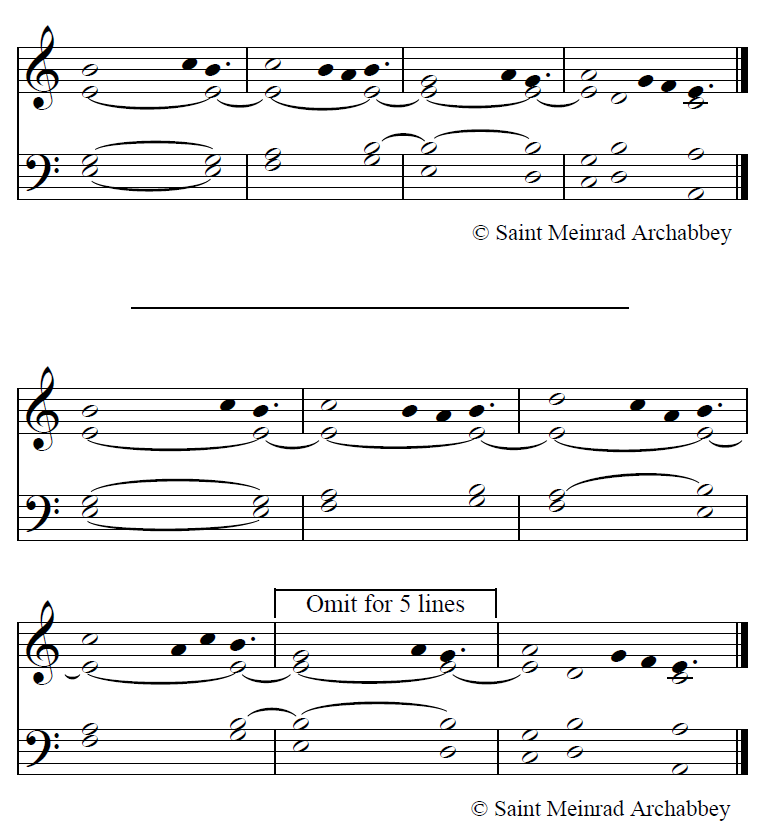 